20/12/2021Χριστουγεννιάτικες κατασκευέςΣήμερα φτιάξαμε μία κατασκευή με φέτα ξύλου(ευχαριστούμε τον κ. Σαραντινούδη για τα ξύλα). Την διακοσμήσαμε με κουκουνάρες, κεράκια ρεσώ, καρύδια, κάστανα και μπόλικη χρυσόσκονη. Παραθέτουμε τα έργα των παιδιών! Καλές γιορτές με υγεία!Υπεύθυνη εκπαιδευτικός Ε2: Σαραντινούδη Μαρία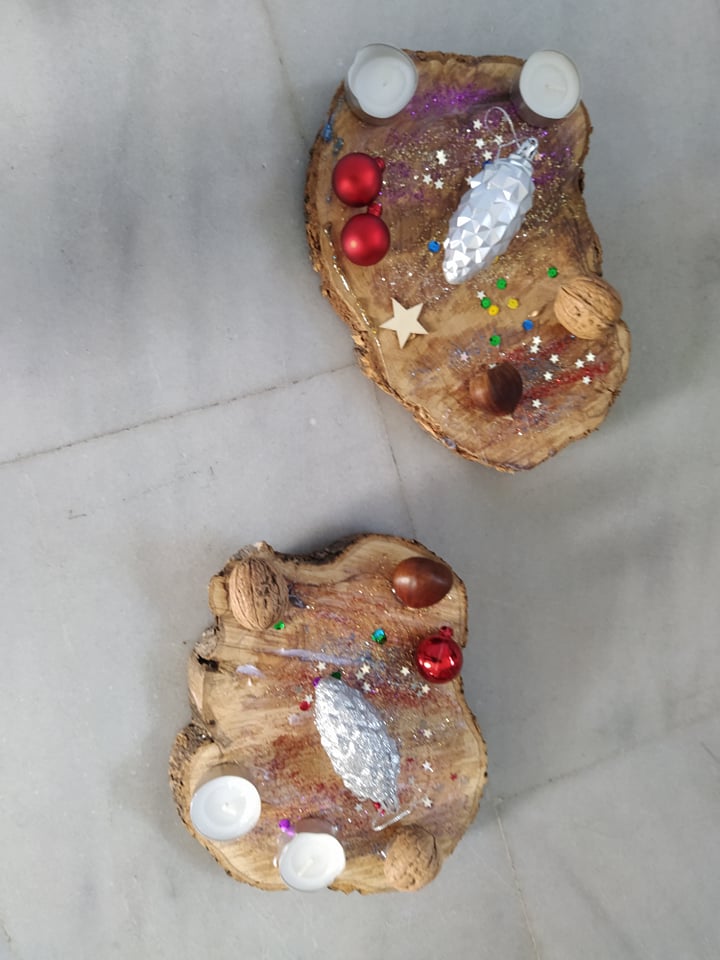 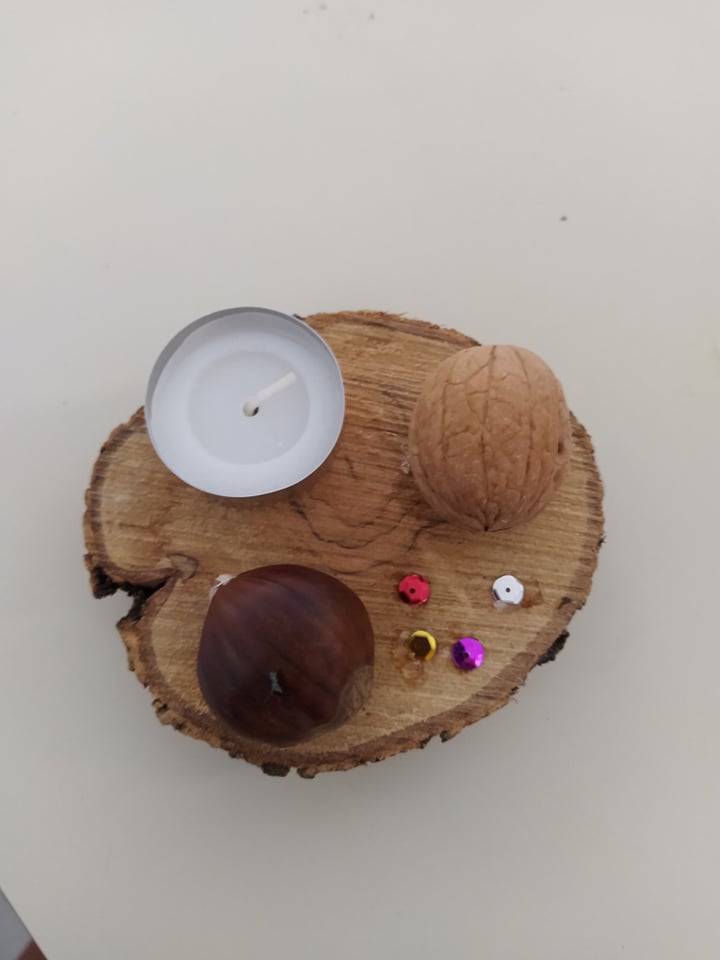 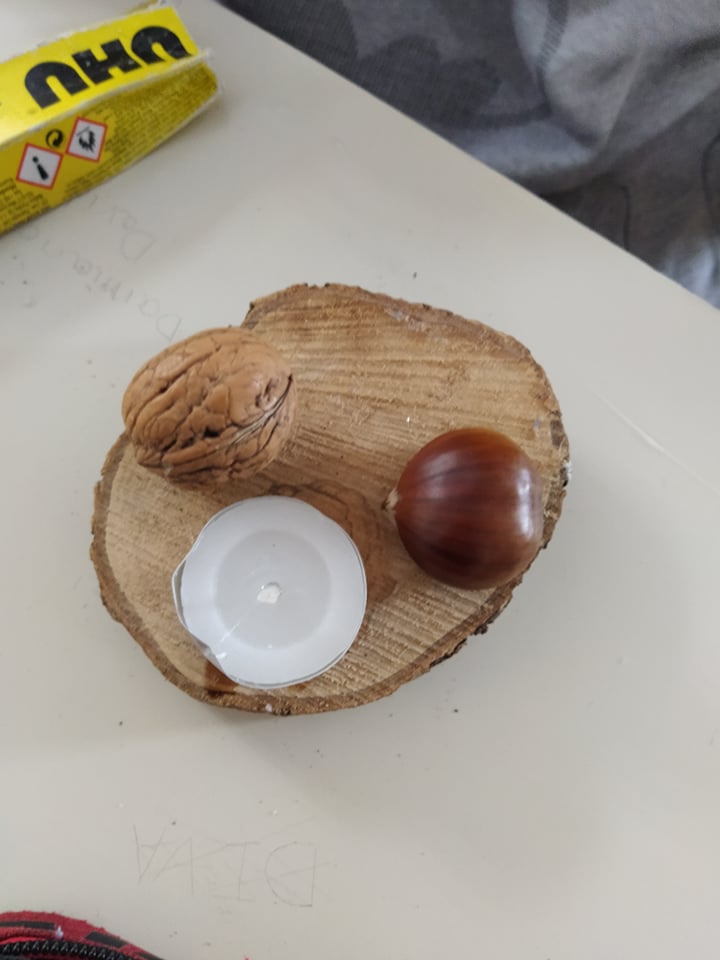 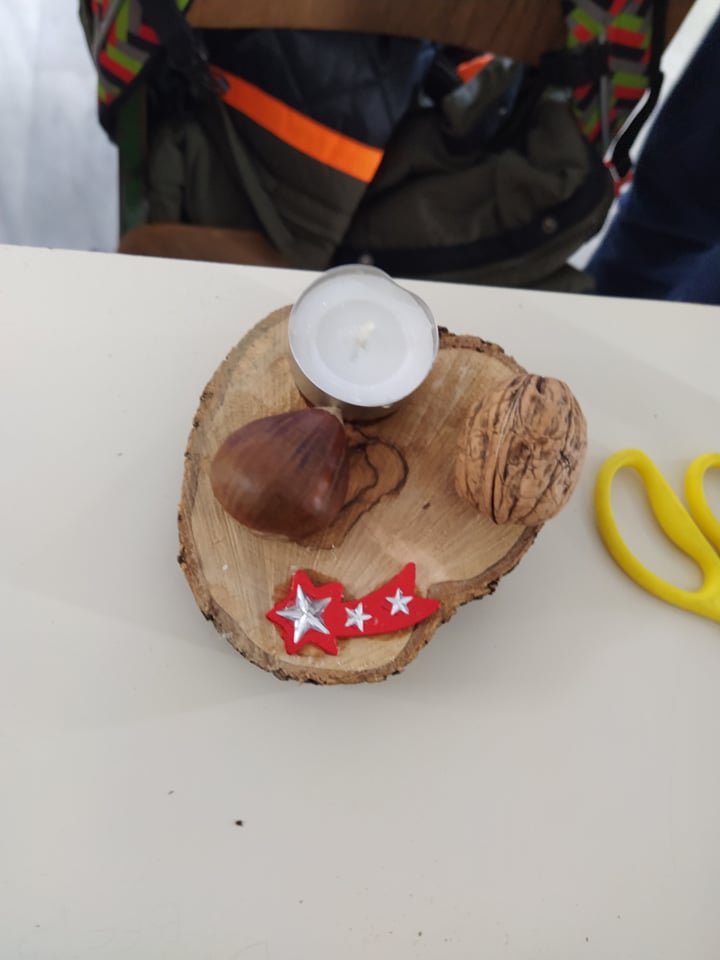 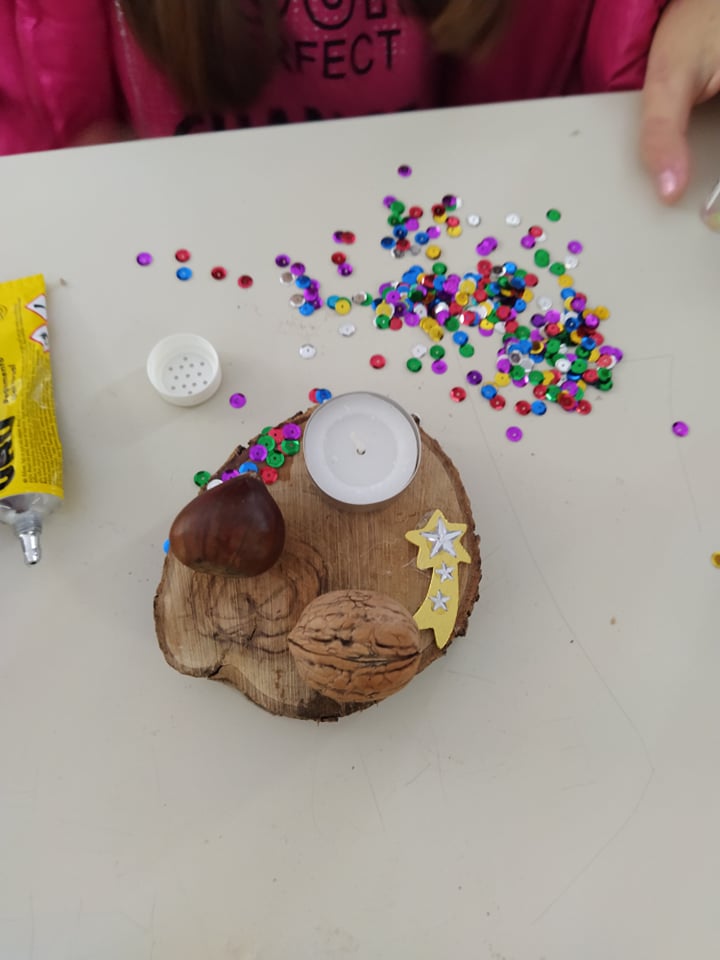 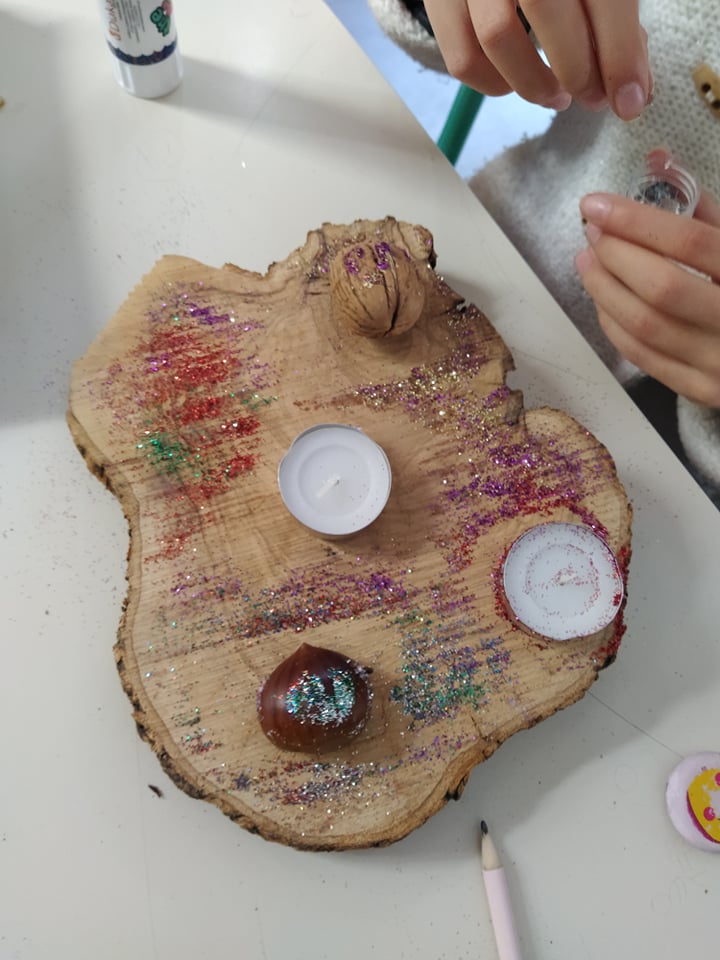 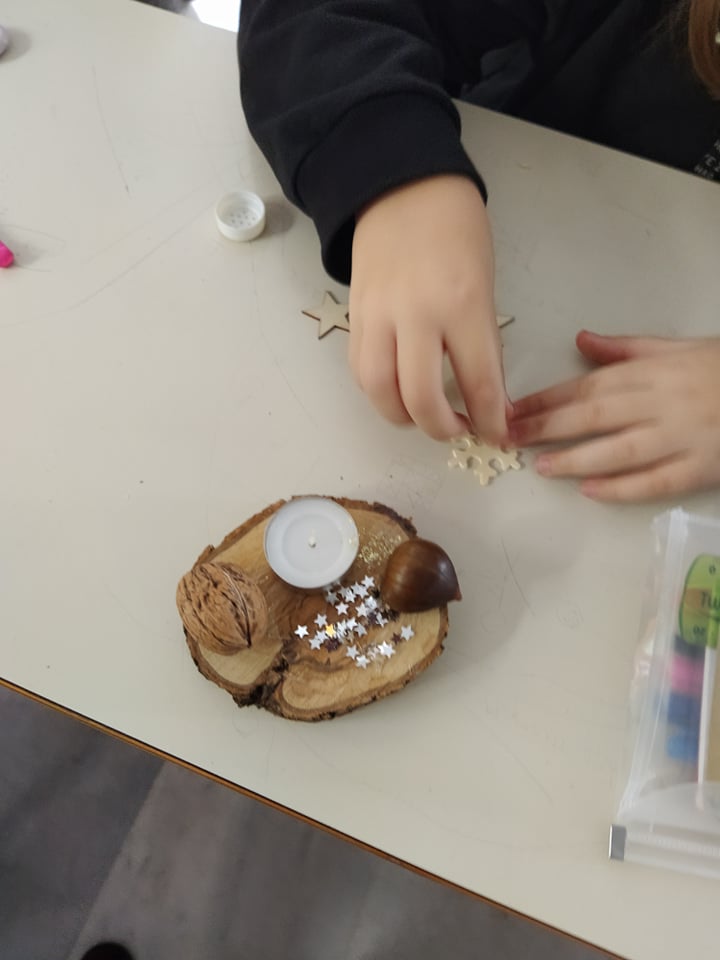 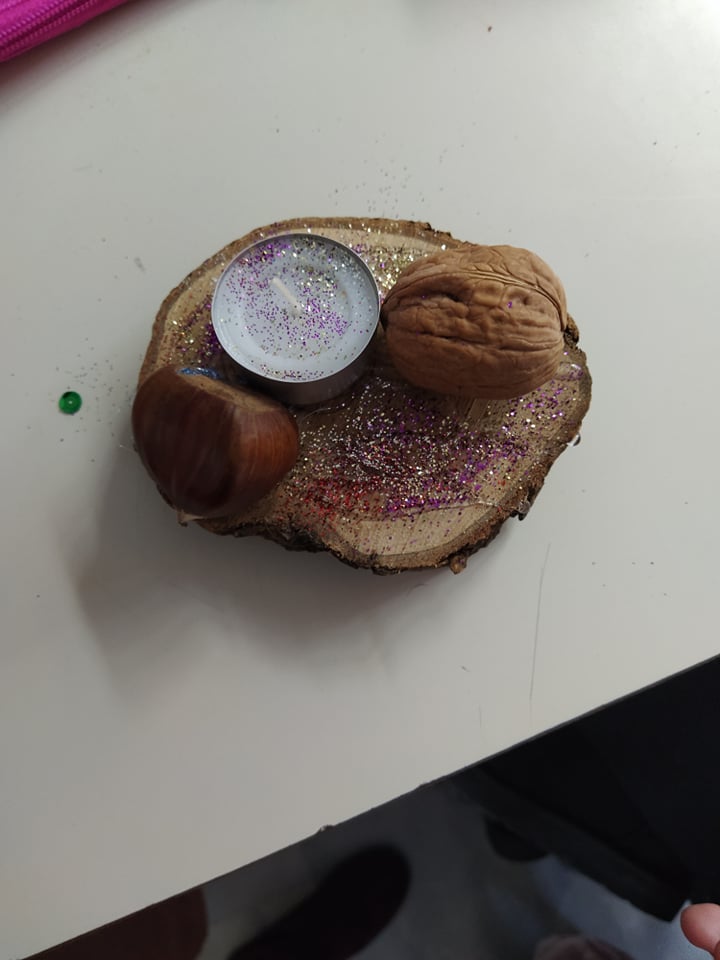 